Межрегиональная познавательная викторина «Времена года. Осень» 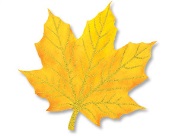 Ф.И. ребенка _________________________________________________________Ф.И.О. педагога ______________________________________________________Образовательная организация __________________________________________Муниципалитет, регион _______________________________________________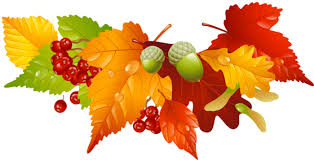 1) Найдите картинку с изображением осени. Отметьте эту картинку, поставив любой знак (+, V и др.) в пустую клеточку.  1 	     2       3      4 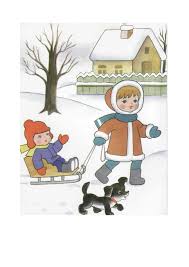 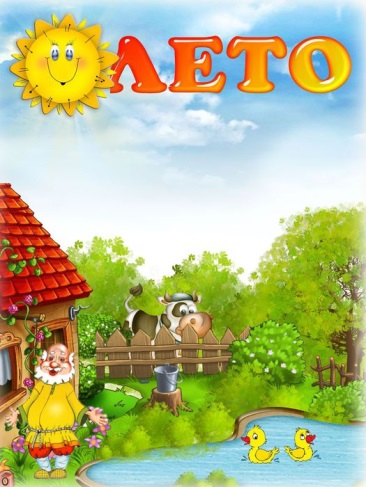 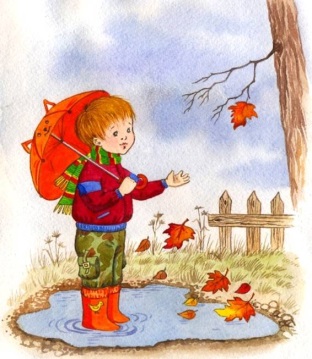 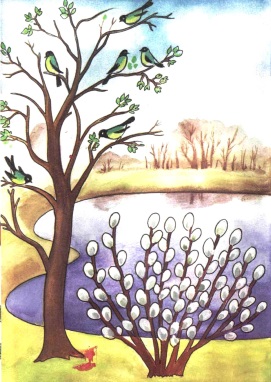 2) Отгадайте «осенние» загадки. Рядом нарисуйте отгадки.Стоял на крепкой ножке,Теперь лежит в лукошке.   Кто всю ночь по крыше бьёт, да постукивает.И бормочет, и поёт, убаюкивает?             Рыжий Егорка упал на озёрко,Сам не утонул и воды не всколыхнул.                 По городу дождик осенний гулял,
Зеркальце дождик своё потерял.
Зеркальце то на асфальте лежит,
Ветер подует — оно задрожит.                3) Найдите обувь, которая НЕ подходит для осенней прогулки. Отметьте знаком в пустой клеточке.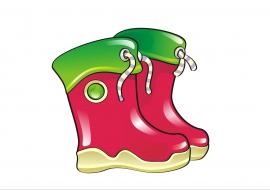 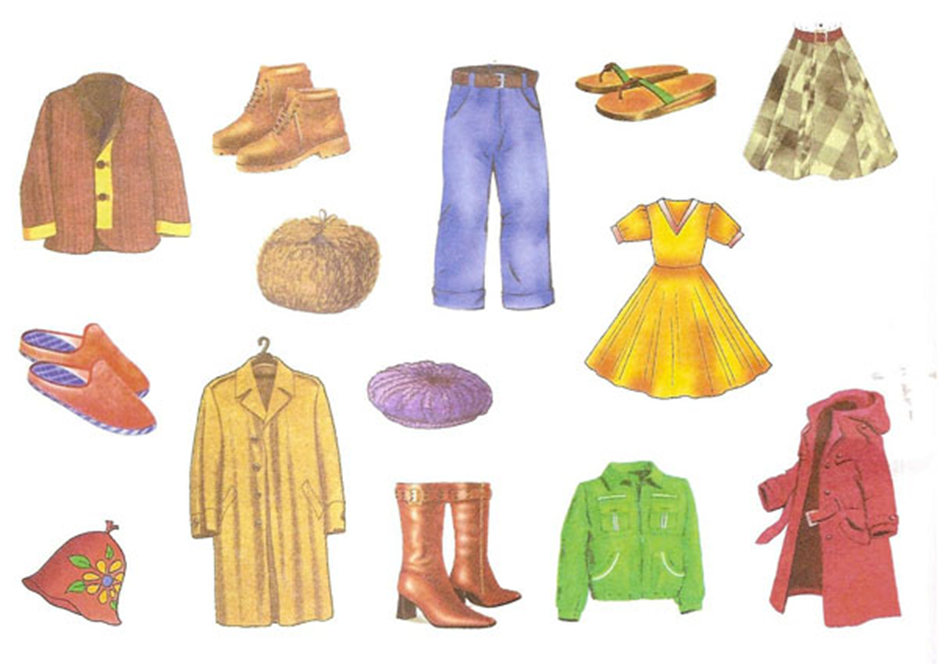 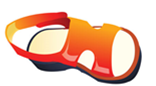 4) Выберите среди рисунков осеннюю одежду. Отметьте знаком в пустой клеточке.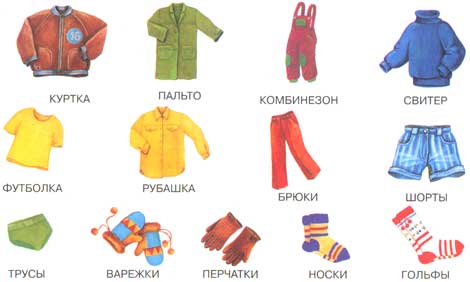 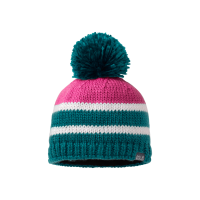 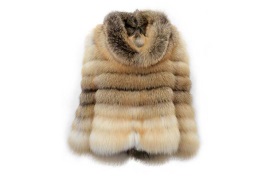 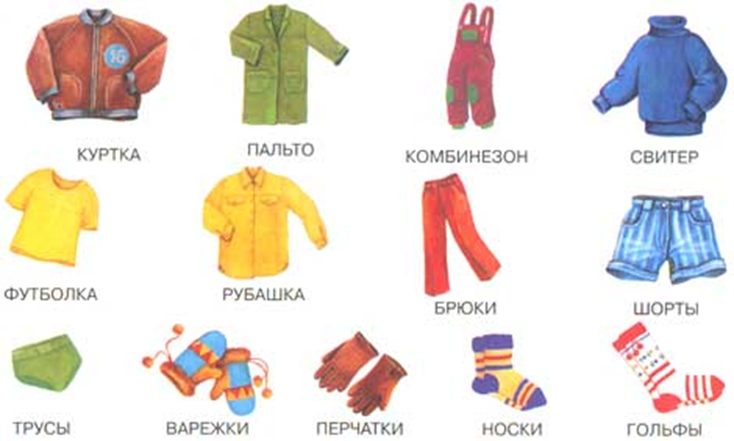 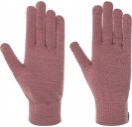 5) Осень – время созревания плодов. Отгадайте,  с какого дерева упали эти листья и плоды. Соедините линией дерево, его плод и его лист. 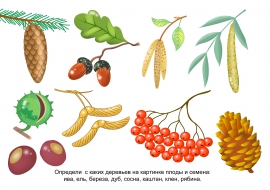 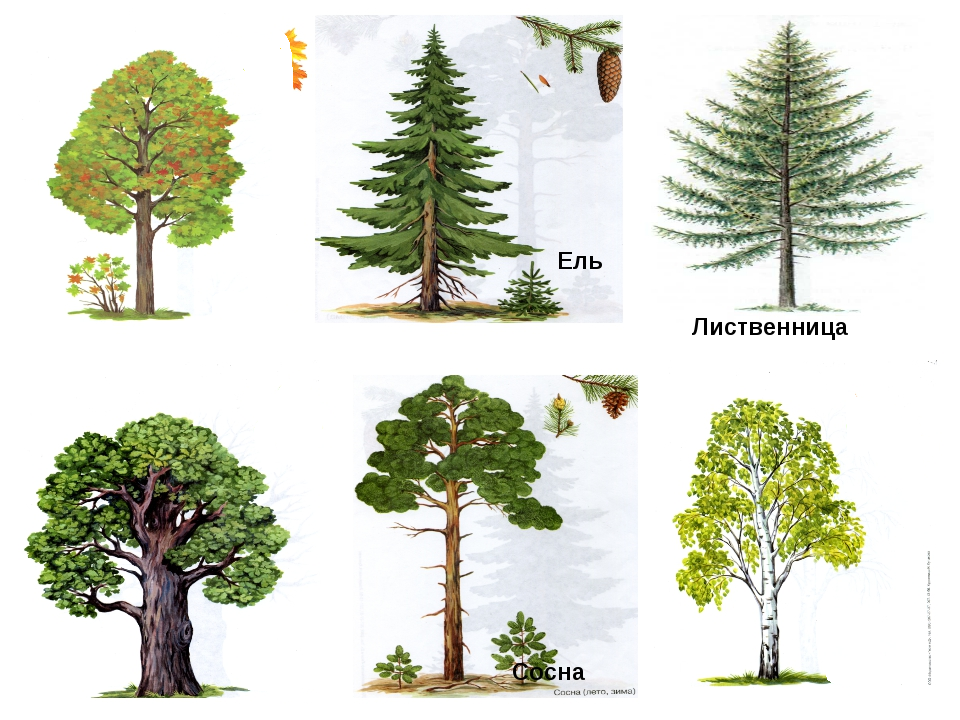 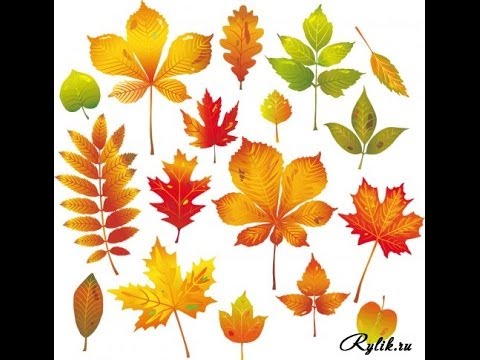 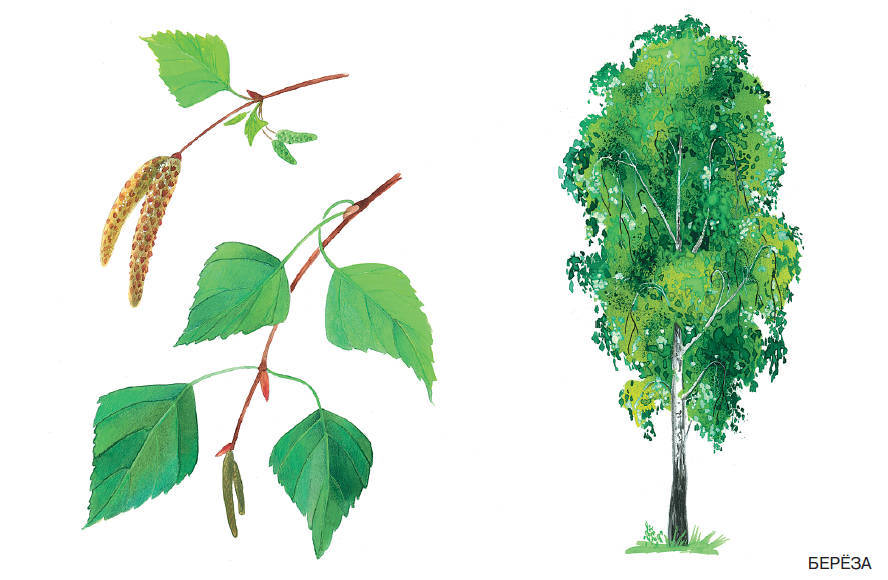 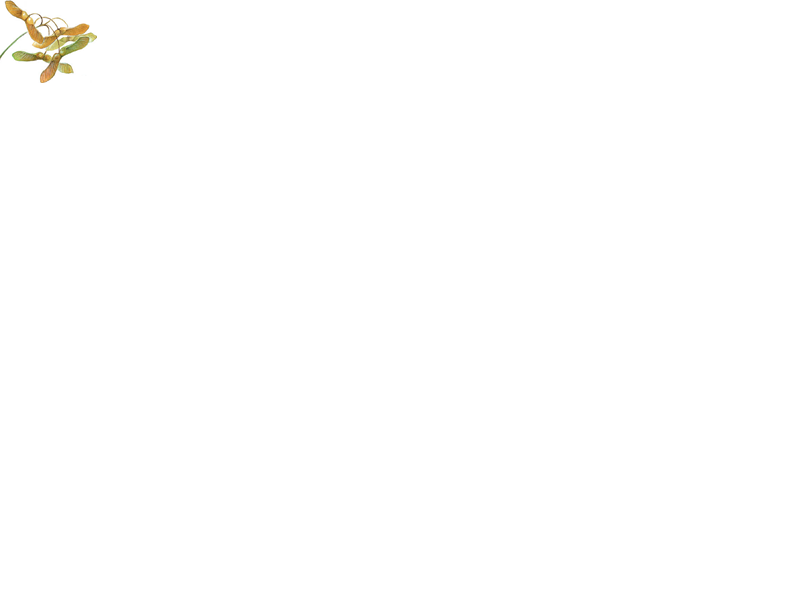 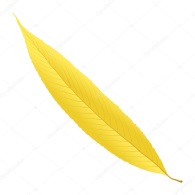 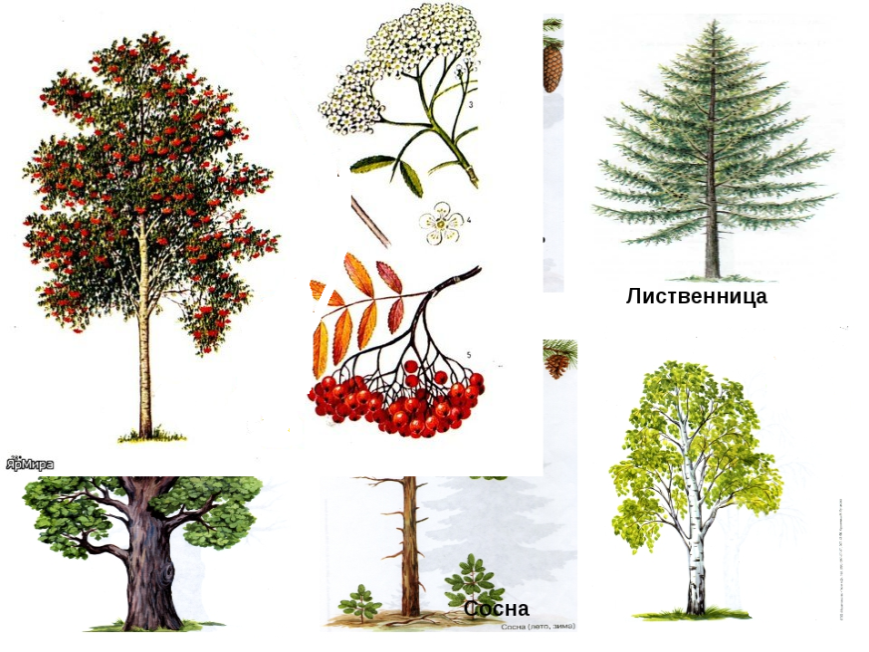 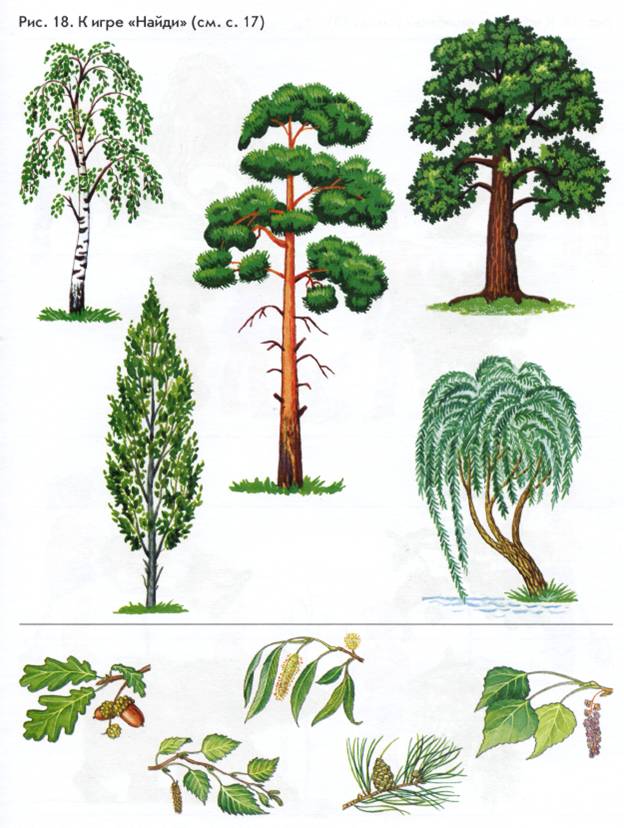 6) Где на этом рисунке спрятались овощи (в кулинарном смысле)? Найдите их и раскрасьте нужным цветом.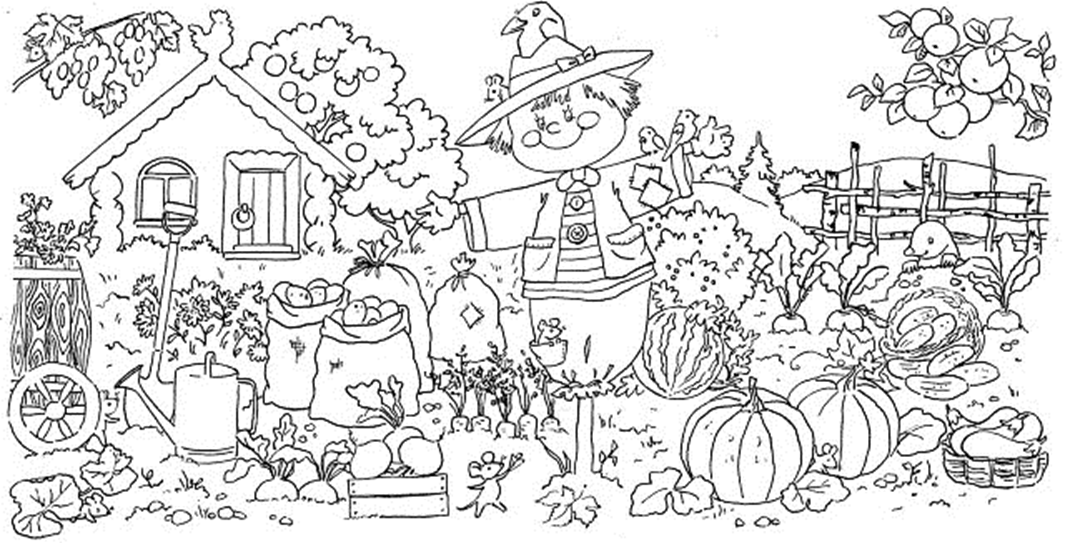 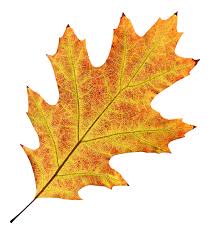 7) Напечатайте названия сказок, где упоминаются фрукты и овощи.8) Отгадайте, по какому «осеннему» признаку подобраны эти деревья. Найдите «лишнее». Отметьте знаком в пустой клеточке.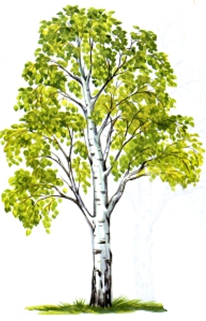 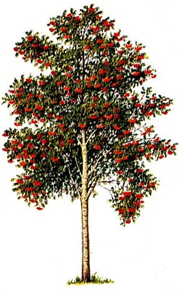 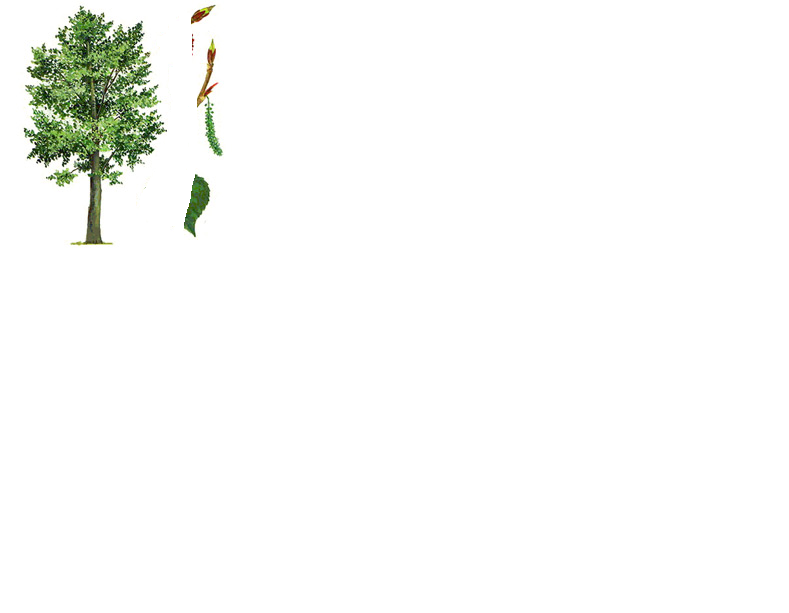 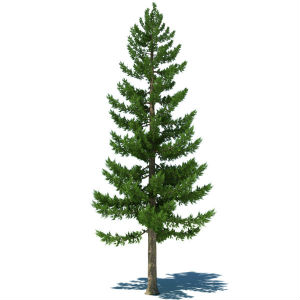 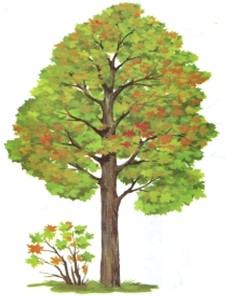 9) Осень – время появления грибов. Перед вами корзинка. При помощи соединительной линии сложите в корзину только те грибы, из которых можно приготовить пищу. Раскрасьте их нужным цветом.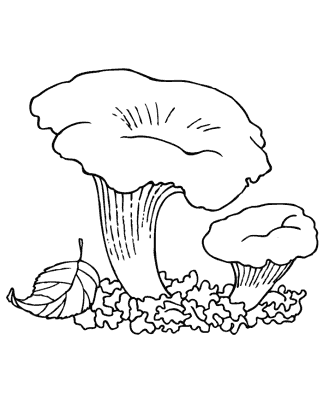 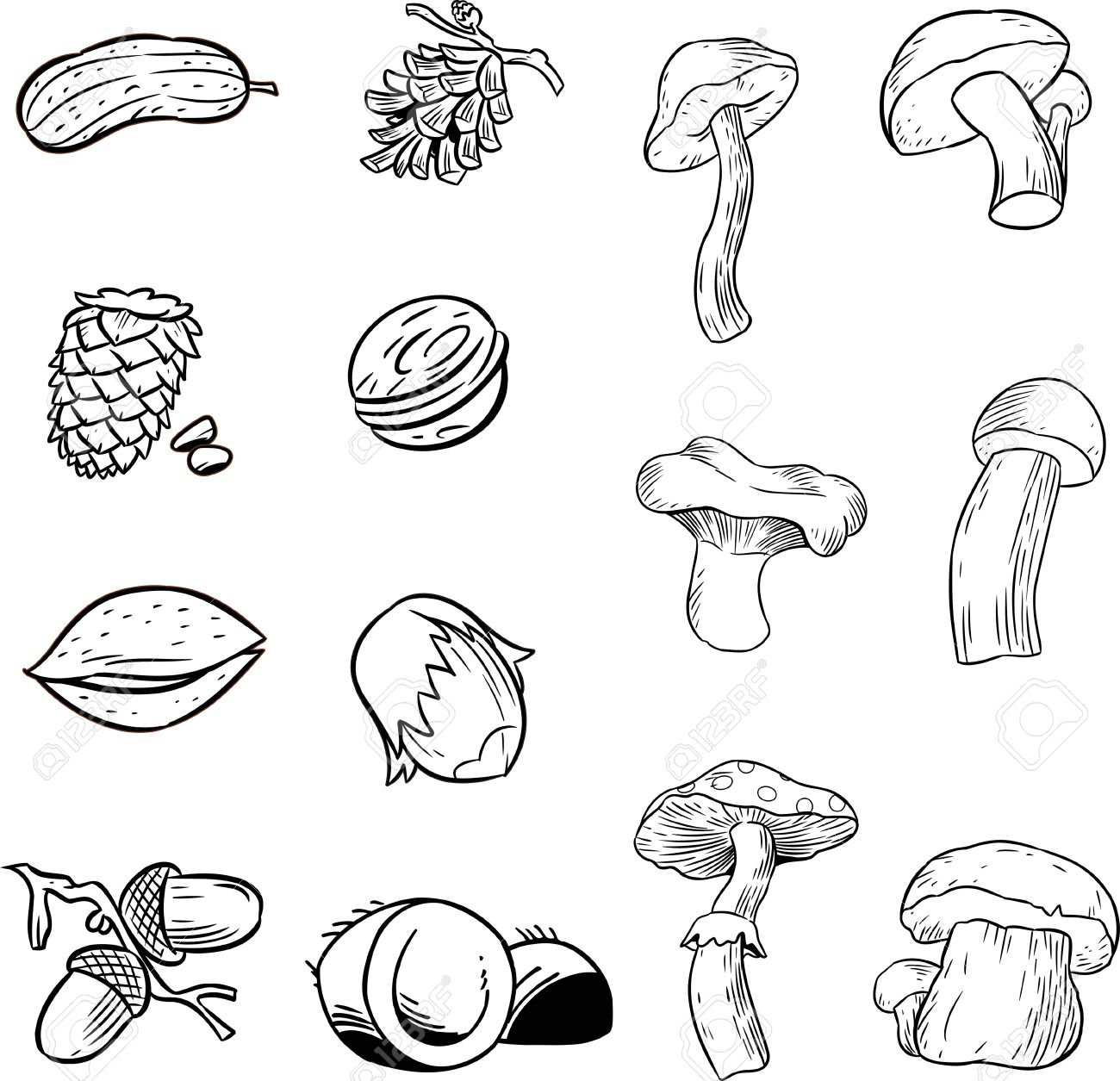 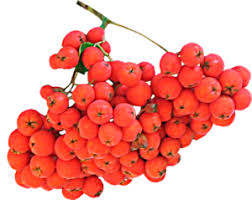 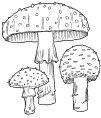 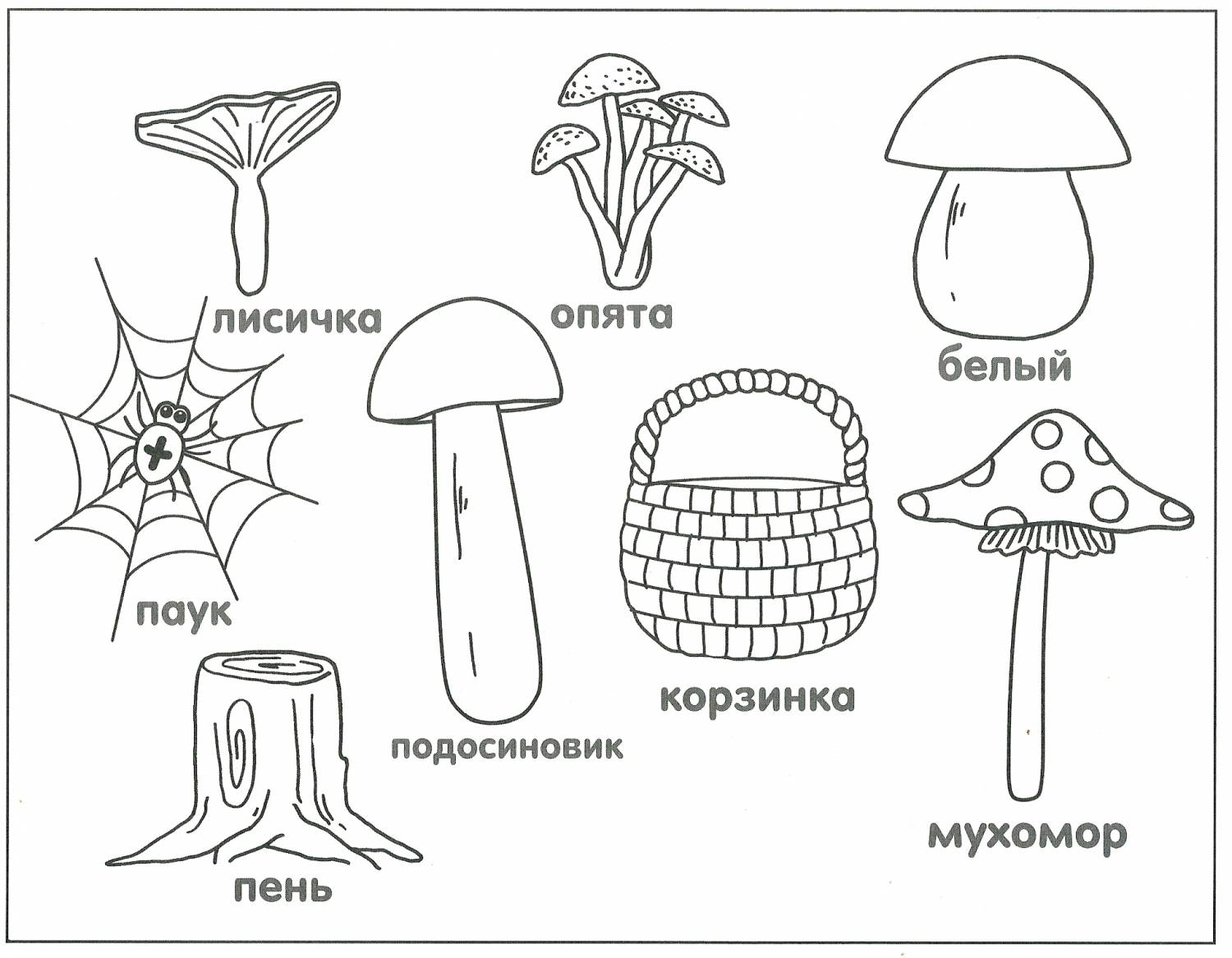 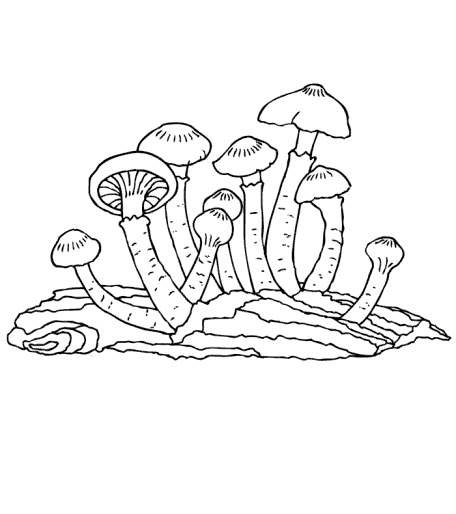 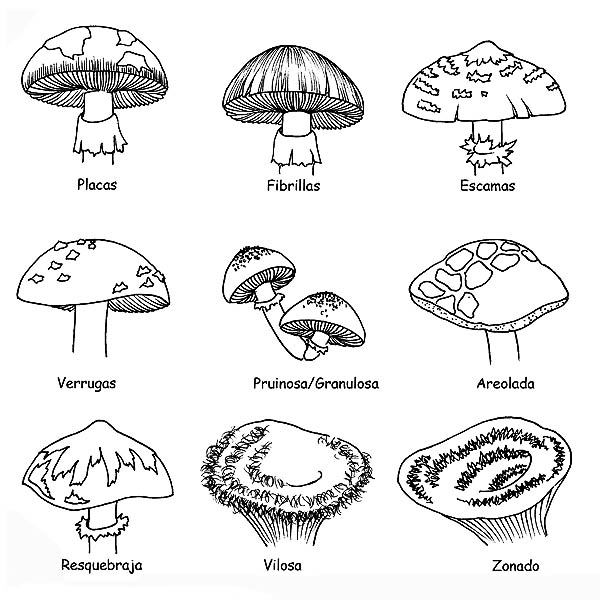 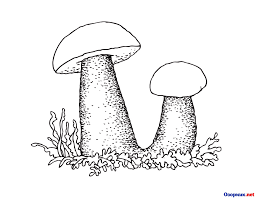 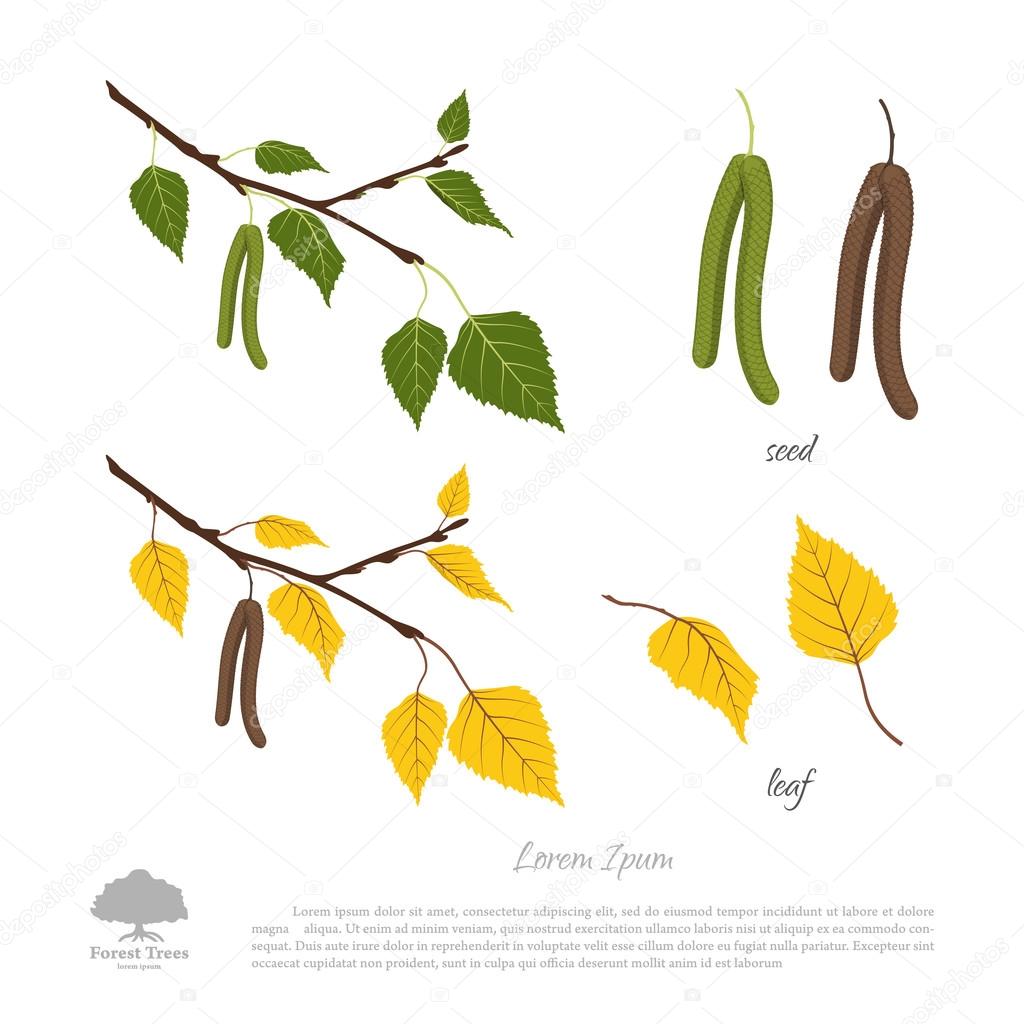 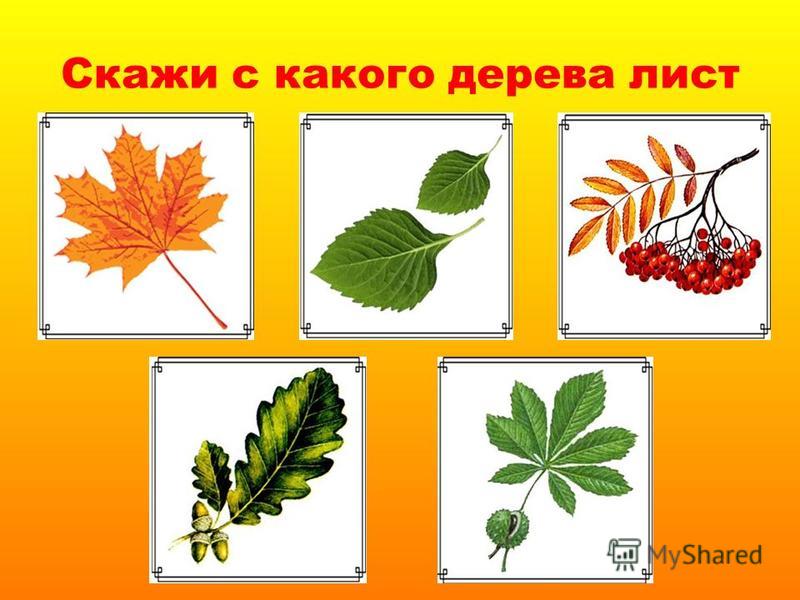 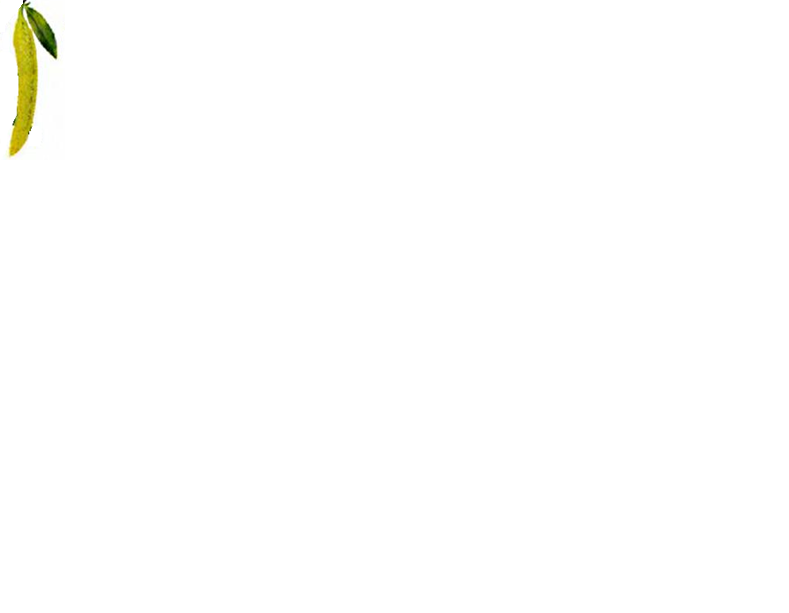 